RRail Freight System Act 2000Portfolio:Minister for TransportAgency:Public Transport Authority of Western AustraliaRail Freight System Act 20002000/0138 Jun 2000s. 1 & 2: 8 Jun 2000;Act other than s. 1 & 2, Pt. 5 Div. 1 & 6, &  s. 91(1)(a) & (b) & 93: 30 Jun 2000 (see s. 2(1) and Gazette 30 Jun 2000 p. 3397); Pt. 5 Div. 1 & 6: 1 Jul 2000 (see s. 2(2) and Gazette 30 Jun 2000 p. 3397);s. 91(1)(a) & (b) & 93: 1 Sep 2001 (see s. 2(5)‑(7) and Gazette 28 Aug 2001 p. 4795)Railways (Access) Amendment Act 2000 s. 132000/05528 Nov 200028 Nov 2000 (see s. 2)Corporations (Consequential Amendments) Act 2001 Pt. 462001/01028 Jun 200115 Jul 2001 (see s. 2 and Gazette 29 Jun 2001 p. 3257 and Cwlth. Gazette 13 Jul 2001 No. S285)Public Transport Authority Act 2003 Pt. 8 Div. 42003/03126 May 20031 Jul 2003 (see s. 2(1) and Gazette 27 Jun 2003 p. 2384)Reprint 1 as at 21 Jan 2005 Reprint 1 as at 21 Jan 2005 Reprint 1 as at 21 Jan 2005 Reprint 1 as at 21 Jan 2005 Planning and Development (Consequential and Transitional Provisions) Act 2005 s. 152005/03812 Dec 20059 Apr 2006 (see s. 2 and Gazette 21 Mar 2006 p. 1078)Financial Legislation Amendment and Repeal Act 2006 s. 4 & Sch. 1 cl. 1442006/07721 Dec 20061 Feb 2007 (see s. 2(1) and Gazette 19 Jan 2007 p. 137)Rail Safety Act 2010 Pt. 11 Div. 42010/01828 Jun 20101 Feb 2011 (see s. 2(b) and Gazette 28 Jan 2011 p. 241)Standardisation of Formatting Act 2010 s. 512010/01928 Jun 201011 Sep 2010 (see s. 2(b) and Gazette 10 Sep 2010 p. 4341)Statutes (Repeals and Minor Amendments) Act 2011 s. 162011/04725 Oct 201126 Oct 2011 (see s. 2(b))Reprint 2 as at 3 Feb 2012 Reprint 2 as at 3 Feb 2012 Reprint 2 as at 3 Feb 2012 Reprint 2 as at 3 Feb 2012 Rail Safety National Law (WA) Act 2015 Pt. 52015/02117 Sep 20152 Nov 2015 (see s. 2(b) and Gazette 16 Oct 2015 p. 4149)Rail Safety National Law Application Act 2024 s. 582024/00726 Mar 2024To be proclaimed (see s. 2(b))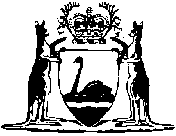 